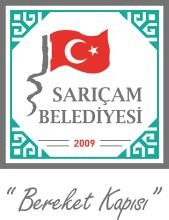 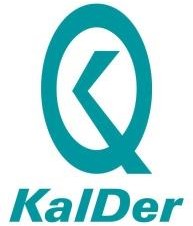              T.C SARIÇAM BELEDİYESİİMAR ve ŞEHİRCİLİK MÜDÜRLÜĞÜ KAMU HİZMET STANDARTLARI TABLOSUBaşvuru esnasında yukarıda belirtilen belgelerin dışında belge istenilmesi veya başvuru eksiksiz belge ile yapıldığı halde, hizmetin belirtilen sürede tamamlanmaması durumunda ilk müracaat yerine ya da ikinci müracaat yerine başvurunuz. İlk Müracaat Yeri	:	 İkinci Müracaat Yeri	:İsim	: MURAT SULU	İsim	: MUSTAFA PEKELUnvan	: İmar ve Şehircilik Müdürü	Unvan	: Belediye Başkan YardımcısıAdres	: Sarıçam Belediye Binası	Adres	: Sarıçam Belediye BinasıTel	: 0322 341 08 08 -1070	Tel	          0322 341 08 08Faks	: 0322 341 41 09	Faks	0322 341 41 09E-Posta	: muratsulu@saricam.bel.tr	E-Posta	: mustafapekel@saricam.bel.trSIRA NOSUNULAN HİZMETİN ADIBAŞVURUDA İSTENİLEN BELGELERHİZMETİ TAMAMLAMA SÜRESİ(EN GEÇ)1Yapı Röleve Krokisi Verilmesiİmar DurumuYapı Aplikasyon KrokisiTapuÇap15 Gün2Kot-Kesit Belgesi Verilmesiİmar DurumuYapı Röleve KrokisiTapuAplikasyon Krokisi15 Gün3Vaziyet Planı Belgesi VerilmesiAplikasyon Krokisi VerilmesiYapı Röleve KrokisiRuhsat FotokopisiTapu Fotokopisi15 Gün4Mimari Projelerin İncelenmesi Ve OnaylanmasıDilekçeTapuHissedar MuvafakatiProjede imzası bulunan teknik elemanların bağlı bulunduğu odalardan sicil durum belgesiİnşaatın sorumluluğunu almış olan Yapı Denetim Bürosunun belgesi ve onaylarıVekaletname (Arsa sahibinin)TahhütnamelerZemin etüt raporu (Jeofizik ve Jeoloji Mühendisleri Odası onaylı)PlankoteAplikasyon Krokisi45 Gün(Dış Kurumlardan Talep Edilen Evraklar Sebebiyle)5Zemin Etüdü Raporunun OnaylanmasıÇapJeoloji, Jeofizik ve İnşaat Mühendisleri sicil durum belgesiZemin etüt raporlarıTaahhütnameYapı denetim onayı15 Gün6Statik Proje OnaylanmasıOnaylanmış mimari projelerOnaylanmış zemin raporlarıMüellif TaahhütnamesiStatik projeler (3 nüsha )Statik ve betonarme hesap sonuçları kitapçığıMüşavir Onaylı Mevcut ve Yeterli Performans Analizi (Güçlendirme yapılacak ise)15 Gün7Makine ve Elektrik Tesisat Projesi OnaylanmasıTapuÇapİmar durumuYapı denetim firmasının belgeleri(büro tescil,durum sicil belgesi)Taahhütname15 Gün8Asansör Ruhsat Projesi OnaylanmasıDilekçeBinanın ruhsat ve iskanıÜç(3)Adet proje ve hesaplarıFirmanın CE belgesiAT Uygunluk beyanıProje müelliflerinin SMM (Serbest mühendislik müşavirlik-Oda kaydı) ve büro tescil belgeleriSon durum raporuBakım onarım sözleşmesi15 Gün9İnşaat Ruhsatı Verilmesiİmar durumuRuhsatKot-kesitTapu (varsa yola terk tapusu) Yıkım raporu (gerekiyorsa)Ruhsat harcı, ağaç bedeli, otopark yazısı, Fen İşleri tretuvar yazısı42. madde yazısı, muvafakatname Vergi yazısı, Müteahhit taahhütnamesi YİBF BelgesiBanka dekontu(Banka dekontu)Sicil numarası, TC. kimlik nosu,Yapı denetçisi ve yardımcı kontrol elemanı ikametgahları,Yapı denetim hizmet sözleşmesi Yapı denetim izin belgesi4 Adet mimari, 4 adet statik, 4 adet elektrik, makine ve asansör projeleri, 2 adet zemin etüt raporu,Proje müellifleri oda durum belgeleri (Mimarlar, İnşaat Mühendisleri, Makine Mühendisleri, Elektrik Mühendisleri, Jeoloji ve Jeofizik Mühendisleri Odaları)Yeni otopark yönetmeliğine göre taahhütname ve Tapuya şerh yazısı(Dış Kurumlardan Talep Edilen Evraklar Sebebiyle)30 Gün10Isı Yalıtım Raporu VerilmesiDilekçeTemel üstü fotokopisiIsı yalıtım projesi15 Gün11Kat Mülkiyeti İşlemleriOnaylı proje (2 adet)İskân belgesiİki(2) adet bağımsız bölüm listesi15 Gün12Kat İrtifakı İşlemleriOnaylı projeİnşaat ruhsatıİki(2) adet bağımsız bölüm listesi15 Gün13Su Elektrik Bağlatma YazısıDilekçeTapuKimlik FotokopisiAdres TespitiEmlak BeyanıBina Resimleri15 Gün14Tamir Tadilat DilekçesiDilekçeTapu fotokopisi (Son ay onaylı)Gerekiyorsa tadilat Projesi15 Gün      15  İş Deneyim Belgesinin Verilmesi 1.    Yapı Ruhsatı 2.    Yapı Kullanma izin Belgesi 3.    Kat Karşılığı Sözleşme ( Müteahhit ve Yapı Sahibi Arasında) 4.    Faturalar 5.    İşyeri tescil belgesi15 Gün      16  Yapı Kullanma İzin Belgesi      DüzenlenmesiTapu FotokopisiKimlik FotokopisiYapı RuhsatıSgk. Borcu Yoktur YazısıVaziyet Planı-Yapı RöleveEnerji Kimlik BelgesiMimari Proje15 Gün        17    Hakediş Düzenleme1.Hakediş Raporu2. Dekont3. Fatura4. Yapı Ruhsatı5. Yapı Fotoğrafı6. İşyeri Teslim Raporu7. Yapı denetim hizmet sözleşmesi8. Yibf Çıktısı9.Taahütname10. Beton Kalıp Tutanakları11. Çelik Çubuk Deney Sonucu12. Labaratuar Sonuçları13. Personel Bildirgesi14.İmza Sirküleri15 Gün